ЮЛДАШОВА ОЛИЯХОН МАМАСИДИКОВНА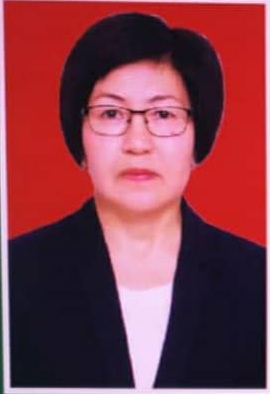   6 сентябрь 1973 г.село. Новвак,  Андижанская область.  1992 – 1997 гг 	 Диплом с отличием -  учитель биологии, ОшГУ;                         2. Стаж работы: общий –  33лет, педагогической работы – 26 лет, в том числе в Ошском государственном университете – 21 лет. Общий научно-педагогический стаж – 26 полных лет. Сфера профессиональной деятельности:, Возрастная анатомия физиология и гигиена, анатомия,антропология.  6 сентябрь 1973 г.село. Новвак,  Андижанская область.  1992 – 1997 гг 	 Диплом с отличием -  учитель биологии, ОшГУ;                         2. Стаж работы: общий –  33лет, педагогической работы – 26 лет, в том числе в Ошском государственном университете – 21 лет. Общий научно-педагогический стаж – 26 полных лет. Сфера профессиональной деятельности:, Возрастная анатомия физиология и гигиена, анатомия,антропология.  6 сентябрь 1973 г.село. Новвак,  Андижанская область.  1992 – 1997 гг 	 Диплом с отличием -  учитель биологии, ОшГУ;                         2. Стаж работы: общий –  33лет, педагогической работы – 26 лет, в том числе в Ошском государственном университете – 21 лет. Общий научно-педагогический стаж – 26 полных лет. Сфера профессиональной деятельности:, Возрастная анатомия физиология и гигиена, анатомия,антропология.  6 сентябрь 1973 г.село. Новвак,  Андижанская область.  1992 – 1997 гг 	 Диплом с отличием -  учитель биологии, ОшГУ;                         2. Стаж работы: общий –  33лет, педагогической работы – 26 лет, в том числе в Ошском государственном университете – 21 лет. Общий научно-педагогический стаж – 26 полных лет. Сфера профессиональной деятельности:, Возрастная анатомия физиология и гигиена, анатомия,антропология.  6 сентябрь 1973 г.село. Новвак,  Андижанская область.  1992 – 1997 гг 	 Диплом с отличием -  учитель биологии, ОшГУ;                         2. Стаж работы: общий –  33лет, педагогической работы – 26 лет, в том числе в Ошском государственном университете – 21 лет. Общий научно-педагогический стаж – 26 полных лет. Сфера профессиональной деятельности:, Возрастная анатомия физиология и гигиена, анатомия,антропология.  6 сентябрь 1973 г.село. Новвак,  Андижанская область.  1992 – 1997 гг 	 Диплом с отличием -  учитель биологии, ОшГУ;                         2. Стаж работы: общий –  33лет, педагогической работы – 26 лет, в том числе в Ошском государственном университете – 21 лет. Общий научно-педагогический стаж – 26 полных лет. Сфера профессиональной деятельности:, Возрастная анатомия физиология и гигиена, анатомия,антропология.Персональная информацияПерсональная информацияПерсональная информацияПерсональная информацияПерсональная информацияПерсональная информацияПерсональная информацияПерсональная информацияПерсональная информацияПерсональная информацияПерсональная информацияПерсональная информацияПерсональная информацияФамилия Фамилия Фамилия Фамилия Фамилия Фамилия ЮЛДАШОВАЮЛДАШОВАЮЛДАШОВАЮЛДАШОВАЮЛДАШОВАЮЛДАШОВАЮЛДАШОВАИмя Имя Имя Имя Имя Имя ОЛИЯХОНОЛИЯХОНОЛИЯХОНОЛИЯХОНОЛИЯХОНОЛИЯХОНОЛИЯХОНОтчествоОтчествоОтчествоОтчествоОтчествоОтчествоМАМАСИДИКОВНАМАМАСИДИКОВНАМАМАСИДИКОВНАМАМАСИДИКОВНАМАМАСИДИКОВНАМАМАСИДИКОВНАМАМАСИДИКОВНАДата рожденияДата рожденияДата рожденияДата рожденияДата рожденияДата рождения06.09. 1973 года06.09. 1973 года06.09. 1973 года06.09. 1973 года06.09. 1973 года06.09. 1973 года06.09. 1973 годаКонтактная информация:Контактная информация:Контактная информация:Контактная информация:Контактная информация:Рабочий телефонРабочий телефонРабочий телефонРабочий телефонРабочий телефон---Контактная информация:Контактная информация:Контактная информация:Контактная информация:Контактная информация:Домашний телефонДомашний телефонДомашний телефонДомашний телефонДомашний телефон---Контактная информация:Контактная информация:Контактная информация:Контактная информация:Контактная информация:Мобильный телефонМобильный телефонМобильный телефонМобильный телефонМобильный телефон+996-554210708+996-554210708+996-554210708Контактная информация:Контактная информация:Контактная информация:Контактная информация:Контактная информация:ФаксФаксФаксФаксФаксКонтактная информация:Контактная информация:Контактная информация:Контактная информация:Контактная информация:E-mailE-mailE-mailE-mailE-mailojuldashova@oshsu.kg  ojuldashova@oshsu.kg  ojuldashova@oshsu.kg  ОБРАЗОВАНИЕ:ОБРАЗОВАНИЕ:ОБРАЗОВАНИЕ:ОБРАЗОВАНИЕ:ОБРАЗОВАНИЕ:ОБРАЗОВАНИЕ:ОБРАЗОВАНИЕ:ОБРАЗОВАНИЕ:ОБРАЗОВАНИЕ:ОБРАЗОВАНИЕ:ОБРАЗОВАНИЕ:ОБРАЗОВАНИЕ:ОБРАЗОВАНИЕ:Дата начала / окончанияДата начала / окончанияДата начала / окончанияВУЗВУЗВУЗВУЗВУЗФАКУЛЬТЕТФАКУЛЬТЕТФАКУЛЬТЕТСПЕЦИАЛЬНОСТЬСПЕЦИАЛЬНОСТЬ1992-19972002-г Москва1992-19972002-г Москва1992-19972002-г МоскваОШСКИЙ ГОСУДАРСТВЕННЫЙУНИВЕРСИТЕТСАНКТ-ПЕТЕРБУРГСКИЙ ГОС.ПЕДИАТРИИ МЕДИЦИНСКОЙ АКАДАМЕИИОШСКИЙ ГОСУДАРСТВЕННЫЙУНИВЕРСИТЕТСАНКТ-ПЕТЕРБУРГСКИЙ ГОС.ПЕДИАТРИИ МЕДИЦИНСКОЙ АКАДАМЕИИОШСКИЙ ГОСУДАРСТВЕННЫЙУНИВЕРСИТЕТСАНКТ-ПЕТЕРБУРГСКИЙ ГОС.ПЕДИАТРИИ МЕДИЦИНСКОЙ АКАДАМЕИИОШСКИЙ ГОСУДАРСТВЕННЫЙУНИВЕРСИТЕТСАНКТ-ПЕТЕРБУРГСКИЙ ГОС.ПЕДИАТРИИ МЕДИЦИНСКОЙ АКАДАМЕИИОШСКИЙ ГОСУДАРСТВЕННЫЙУНИВЕРСИТЕТСАНКТ-ПЕТЕРБУРГСКИЙ ГОС.ПЕДИАТРИИ МЕДИЦИНСКОЙ АКАДАМЕИИБИОЛОГИЧЕСКИЙ БИОЛОГИЧЕСКИЙ БИОЛОГИЧЕСКИЙ СПЕЦ. БИОЛОГИЯМАГИСТР по напровлению «БИОЛОГИЯ»ПРИСУЖДЕНА УЧЕНАЯ СТЕПЕНЬ КАНДИДАТА БИОЛОГИЧЕСКИХ НАУКСПЕЦ. БИОЛОГИЯМАГИСТР по напровлению «БИОЛОГИЯ»ПРИСУЖДЕНА УЧЕНАЯ СТЕПЕНЬ КАНДИДАТА БИОЛОГИЧЕСКИХ НАУКПУБЛИКАЦИИ ПУБЛИКАЦИИ ПУБЛИКАЦИИ ПУБЛИКАЦИИ ПУБЛИКАЦИИ ПУБЛИКАЦИИ ПУБЛИКАЦИИ ПУБЛИКАЦИИ ПУБЛИКАЦИИ ПУБЛИКАЦИИ ПУБЛИКАЦИИ ПУБЛИКАЦИИ ПУБЛИКАЦИИ Являюсь автором 60научных статьей и тезисов,1 учебно методическое пособие. Основные из-них:Масса тела детей и подростко,проживающих на Юге Кыргызстана  12-05-2020ВЫСОТА ПРОЖИВАНИЯ НАД УРОВНЕМ МОРЯ КАК ФАКТОР РАЗЛИЧИЯ МАССЫ ТЕЛА НОВОРЕЖДЕННЫХ  15-04-2014ХАРАКТЕРИСТИКА ФИЗИЧЕСКИХ ПОКАЗАТЕЛЕЙ НОВОРЕЖДЕННЫХ ДЕТЕЙ В КЫРГЫЗСТАНАЗА ПЕРИОД 2003-2011  18-06-2014ДИНАМИКА МАССЫ ТЕЛА НОВОРЕЖДЕННЫХ КЫРГЫЗСТАНА В ПЕРИОД 1983-2011 03-05-2014ДЛИНА ТЕЛА НОВОРЕЖДЕННЫХ КЫРГЫЗСТАНА 04-04-2013ДИНАМИКА МАССЫ ТЕЛА НОВОРЕЖДЕННЫХ МАЛЬЧИКОВ КЫРГЫЗСТАНА ЗА ПЕРИОД 2003-2011Г 07-08-2013МАССА ТЕЛА НОВОРЕЖДЕННЫХ ДЕВОЧЕК КЫРГЫЗСТАНА ЗА ПЕРИОД 2003- 2011гг 31-08-2013ВЛИЯНИЕ КЛИМАТОГЕОГРАФИЧЕСКИХ УСЛОВИЙ ПРОЖИВАНИЯ НА МАССУ ТЕЛА НОВОРЕЖДЕННЫХ 04-11-2013МАССА ТЕЛА НОВОРОЖДЕННЫХ КЫРГЫЗСТАНА, ПРОЖИВАЮЩИХ В УСЛОВИЯХ НИЗКОГОРЬЯ, СРЕДНЕГОРЬЯ И ВЫСОКОГОРЬЯ 04-06-2013ПЕРИОДИЧЕСКИЕ КОЛЕБАНИЯ МАССЫ ТЕЛА НОВОРОЖДЕННЫХ МАЛЬЧИКОВ В КЫРГЫЗСТАНЕ В 2003-2011 ГГ 05-05-2012ВОЗРАСТНЫЕ, ИНДИВИДУАЛЬНЫЕ ОСОБЕННОСТИ АНТРОПОМЕТРИЧЕСКИХ ПАРАМЕТРОВ ТЕЛА У ДЕТЕЙ 7-12 ЛЕТ ЖИЗНИ В УСЛОВИЯХ СРЕДНЕГОРЬЯ 05-04-2002 ОШ ШААРЫНДА ТӨРӨЛГӨН ЫМЫРКАЙЛАРДЫН БОЮНУН УЗУНДУГУНУН ДИНАМИКАСЫ  ВЕСТНИК ОШСКОГО ГОСУДАРСТВЕННОГО УНИВЕРСИТЕТА Специальный выпуск ISSN 1694-7452  Ош 2017 с 65-сДЛИНА ТЕЛА ДЕТЕЙ 7-17 ЛЕТ ПРОЖИВАЮЩИХ НА ЮГЕ КЫРГЫЗСТАНА(статья)  АКТУАЛЬНЫЕ НАУЧНЫЕ ИССЛЕДОВАНИЕ В СОВРЕМЕННОМ МИРЕ https://elibrary.ru/item.asp?id=46123499 Выпуск 3(71) Часть 4  Переяслав 2021 год 120- 124 стр.,«Масса тела детей и подростков проживающих на Юге Ферганской Долины»   Вопросы устойчивого развития общества      http://nauka20-35.ru/Authors Выпуск 8 Удк 05331Являюсь автором 60научных статьей и тезисов,1 учебно методическое пособие. Основные из-них:Масса тела детей и подростко,проживающих на Юге Кыргызстана  12-05-2020ВЫСОТА ПРОЖИВАНИЯ НАД УРОВНЕМ МОРЯ КАК ФАКТОР РАЗЛИЧИЯ МАССЫ ТЕЛА НОВОРЕЖДЕННЫХ  15-04-2014ХАРАКТЕРИСТИКА ФИЗИЧЕСКИХ ПОКАЗАТЕЛЕЙ НОВОРЕЖДЕННЫХ ДЕТЕЙ В КЫРГЫЗСТАНАЗА ПЕРИОД 2003-2011  18-06-2014ДИНАМИКА МАССЫ ТЕЛА НОВОРЕЖДЕННЫХ КЫРГЫЗСТАНА В ПЕРИОД 1983-2011 03-05-2014ДЛИНА ТЕЛА НОВОРЕЖДЕННЫХ КЫРГЫЗСТАНА 04-04-2013ДИНАМИКА МАССЫ ТЕЛА НОВОРЕЖДЕННЫХ МАЛЬЧИКОВ КЫРГЫЗСТАНА ЗА ПЕРИОД 2003-2011Г 07-08-2013МАССА ТЕЛА НОВОРЕЖДЕННЫХ ДЕВОЧЕК КЫРГЫЗСТАНА ЗА ПЕРИОД 2003- 2011гг 31-08-2013ВЛИЯНИЕ КЛИМАТОГЕОГРАФИЧЕСКИХ УСЛОВИЙ ПРОЖИВАНИЯ НА МАССУ ТЕЛА НОВОРЕЖДЕННЫХ 04-11-2013МАССА ТЕЛА НОВОРОЖДЕННЫХ КЫРГЫЗСТАНА, ПРОЖИВАЮЩИХ В УСЛОВИЯХ НИЗКОГОРЬЯ, СРЕДНЕГОРЬЯ И ВЫСОКОГОРЬЯ 04-06-2013ПЕРИОДИЧЕСКИЕ КОЛЕБАНИЯ МАССЫ ТЕЛА НОВОРОЖДЕННЫХ МАЛЬЧИКОВ В КЫРГЫЗСТАНЕ В 2003-2011 ГГ 05-05-2012ВОЗРАСТНЫЕ, ИНДИВИДУАЛЬНЫЕ ОСОБЕННОСТИ АНТРОПОМЕТРИЧЕСКИХ ПАРАМЕТРОВ ТЕЛА У ДЕТЕЙ 7-12 ЛЕТ ЖИЗНИ В УСЛОВИЯХ СРЕДНЕГОРЬЯ 05-04-2002 ОШ ШААРЫНДА ТӨРӨЛГӨН ЫМЫРКАЙЛАРДЫН БОЮНУН УЗУНДУГУНУН ДИНАМИКАСЫ  ВЕСТНИК ОШСКОГО ГОСУДАРСТВЕННОГО УНИВЕРСИТЕТА Специальный выпуск ISSN 1694-7452  Ош 2017 с 65-сДЛИНА ТЕЛА ДЕТЕЙ 7-17 ЛЕТ ПРОЖИВАЮЩИХ НА ЮГЕ КЫРГЫЗСТАНА(статья)  АКТУАЛЬНЫЕ НАУЧНЫЕ ИССЛЕДОВАНИЕ В СОВРЕМЕННОМ МИРЕ https://elibrary.ru/item.asp?id=46123499 Выпуск 3(71) Часть 4  Переяслав 2021 год 120- 124 стр.,«Масса тела детей и подростков проживающих на Юге Ферганской Долины»   Вопросы устойчивого развития общества      http://nauka20-35.ru/Authors Выпуск 8 Удк 05331Являюсь автором 60научных статьей и тезисов,1 учебно методическое пособие. Основные из-них:Масса тела детей и подростко,проживающих на Юге Кыргызстана  12-05-2020ВЫСОТА ПРОЖИВАНИЯ НАД УРОВНЕМ МОРЯ КАК ФАКТОР РАЗЛИЧИЯ МАССЫ ТЕЛА НОВОРЕЖДЕННЫХ  15-04-2014ХАРАКТЕРИСТИКА ФИЗИЧЕСКИХ ПОКАЗАТЕЛЕЙ НОВОРЕЖДЕННЫХ ДЕТЕЙ В КЫРГЫЗСТАНАЗА ПЕРИОД 2003-2011  18-06-2014ДИНАМИКА МАССЫ ТЕЛА НОВОРЕЖДЕННЫХ КЫРГЫЗСТАНА В ПЕРИОД 1983-2011 03-05-2014ДЛИНА ТЕЛА НОВОРЕЖДЕННЫХ КЫРГЫЗСТАНА 04-04-2013ДИНАМИКА МАССЫ ТЕЛА НОВОРЕЖДЕННЫХ МАЛЬЧИКОВ КЫРГЫЗСТАНА ЗА ПЕРИОД 2003-2011Г 07-08-2013МАССА ТЕЛА НОВОРЕЖДЕННЫХ ДЕВОЧЕК КЫРГЫЗСТАНА ЗА ПЕРИОД 2003- 2011гг 31-08-2013ВЛИЯНИЕ КЛИМАТОГЕОГРАФИЧЕСКИХ УСЛОВИЙ ПРОЖИВАНИЯ НА МАССУ ТЕЛА НОВОРЕЖДЕННЫХ 04-11-2013МАССА ТЕЛА НОВОРОЖДЕННЫХ КЫРГЫЗСТАНА, ПРОЖИВАЮЩИХ В УСЛОВИЯХ НИЗКОГОРЬЯ, СРЕДНЕГОРЬЯ И ВЫСОКОГОРЬЯ 04-06-2013ПЕРИОДИЧЕСКИЕ КОЛЕБАНИЯ МАССЫ ТЕЛА НОВОРОЖДЕННЫХ МАЛЬЧИКОВ В КЫРГЫЗСТАНЕ В 2003-2011 ГГ 05-05-2012ВОЗРАСТНЫЕ, ИНДИВИДУАЛЬНЫЕ ОСОБЕННОСТИ АНТРОПОМЕТРИЧЕСКИХ ПАРАМЕТРОВ ТЕЛА У ДЕТЕЙ 7-12 ЛЕТ ЖИЗНИ В УСЛОВИЯХ СРЕДНЕГОРЬЯ 05-04-2002 ОШ ШААРЫНДА ТӨРӨЛГӨН ЫМЫРКАЙЛАРДЫН БОЮНУН УЗУНДУГУНУН ДИНАМИКАСЫ  ВЕСТНИК ОШСКОГО ГОСУДАРСТВЕННОГО УНИВЕРСИТЕТА Специальный выпуск ISSN 1694-7452  Ош 2017 с 65-сДЛИНА ТЕЛА ДЕТЕЙ 7-17 ЛЕТ ПРОЖИВАЮЩИХ НА ЮГЕ КЫРГЫЗСТАНА(статья)  АКТУАЛЬНЫЕ НАУЧНЫЕ ИССЛЕДОВАНИЕ В СОВРЕМЕННОМ МИРЕ https://elibrary.ru/item.asp?id=46123499 Выпуск 3(71) Часть 4  Переяслав 2021 год 120- 124 стр.,«Масса тела детей и подростков проживающих на Юге Ферганской Долины»   Вопросы устойчивого развития общества      http://nauka20-35.ru/Authors Выпуск 8 Удк 05331Являюсь автором 60научных статьей и тезисов,1 учебно методическое пособие. Основные из-них:Масса тела детей и подростко,проживающих на Юге Кыргызстана  12-05-2020ВЫСОТА ПРОЖИВАНИЯ НАД УРОВНЕМ МОРЯ КАК ФАКТОР РАЗЛИЧИЯ МАССЫ ТЕЛА НОВОРЕЖДЕННЫХ  15-04-2014ХАРАКТЕРИСТИКА ФИЗИЧЕСКИХ ПОКАЗАТЕЛЕЙ НОВОРЕЖДЕННЫХ ДЕТЕЙ В КЫРГЫЗСТАНАЗА ПЕРИОД 2003-2011  18-06-2014ДИНАМИКА МАССЫ ТЕЛА НОВОРЕЖДЕННЫХ КЫРГЫЗСТАНА В ПЕРИОД 1983-2011 03-05-2014ДЛИНА ТЕЛА НОВОРЕЖДЕННЫХ КЫРГЫЗСТАНА 04-04-2013ДИНАМИКА МАССЫ ТЕЛА НОВОРЕЖДЕННЫХ МАЛЬЧИКОВ КЫРГЫЗСТАНА ЗА ПЕРИОД 2003-2011Г 07-08-2013МАССА ТЕЛА НОВОРЕЖДЕННЫХ ДЕВОЧЕК КЫРГЫЗСТАНА ЗА ПЕРИОД 2003- 2011гг 31-08-2013ВЛИЯНИЕ КЛИМАТОГЕОГРАФИЧЕСКИХ УСЛОВИЙ ПРОЖИВАНИЯ НА МАССУ ТЕЛА НОВОРЕЖДЕННЫХ 04-11-2013МАССА ТЕЛА НОВОРОЖДЕННЫХ КЫРГЫЗСТАНА, ПРОЖИВАЮЩИХ В УСЛОВИЯХ НИЗКОГОРЬЯ, СРЕДНЕГОРЬЯ И ВЫСОКОГОРЬЯ 04-06-2013ПЕРИОДИЧЕСКИЕ КОЛЕБАНИЯ МАССЫ ТЕЛА НОВОРОЖДЕННЫХ МАЛЬЧИКОВ В КЫРГЫЗСТАНЕ В 2003-2011 ГГ 05-05-2012ВОЗРАСТНЫЕ, ИНДИВИДУАЛЬНЫЕ ОСОБЕННОСТИ АНТРОПОМЕТРИЧЕСКИХ ПАРАМЕТРОВ ТЕЛА У ДЕТЕЙ 7-12 ЛЕТ ЖИЗНИ В УСЛОВИЯХ СРЕДНЕГОРЬЯ 05-04-2002 ОШ ШААРЫНДА ТӨРӨЛГӨН ЫМЫРКАЙЛАРДЫН БОЮНУН УЗУНДУГУНУН ДИНАМИКАСЫ  ВЕСТНИК ОШСКОГО ГОСУДАРСТВЕННОГО УНИВЕРСИТЕТА Специальный выпуск ISSN 1694-7452  Ош 2017 с 65-сДЛИНА ТЕЛА ДЕТЕЙ 7-17 ЛЕТ ПРОЖИВАЮЩИХ НА ЮГЕ КЫРГЫЗСТАНА(статья)  АКТУАЛЬНЫЕ НАУЧНЫЕ ИССЛЕДОВАНИЕ В СОВРЕМЕННОМ МИРЕ https://elibrary.ru/item.asp?id=46123499 Выпуск 3(71) Часть 4  Переяслав 2021 год 120- 124 стр.,«Масса тела детей и подростков проживающих на Юге Ферганской Долины»   Вопросы устойчивого развития общества      http://nauka20-35.ru/Authors Выпуск 8 Удк 05331Являюсь автором 60научных статьей и тезисов,1 учебно методическое пособие. Основные из-них:Масса тела детей и подростко,проживающих на Юге Кыргызстана  12-05-2020ВЫСОТА ПРОЖИВАНИЯ НАД УРОВНЕМ МОРЯ КАК ФАКТОР РАЗЛИЧИЯ МАССЫ ТЕЛА НОВОРЕЖДЕННЫХ  15-04-2014ХАРАКТЕРИСТИКА ФИЗИЧЕСКИХ ПОКАЗАТЕЛЕЙ НОВОРЕЖДЕННЫХ ДЕТЕЙ В КЫРГЫЗСТАНАЗА ПЕРИОД 2003-2011  18-06-2014ДИНАМИКА МАССЫ ТЕЛА НОВОРЕЖДЕННЫХ КЫРГЫЗСТАНА В ПЕРИОД 1983-2011 03-05-2014ДЛИНА ТЕЛА НОВОРЕЖДЕННЫХ КЫРГЫЗСТАНА 04-04-2013ДИНАМИКА МАССЫ ТЕЛА НОВОРЕЖДЕННЫХ МАЛЬЧИКОВ КЫРГЫЗСТАНА ЗА ПЕРИОД 2003-2011Г 07-08-2013МАССА ТЕЛА НОВОРЕЖДЕННЫХ ДЕВОЧЕК КЫРГЫЗСТАНА ЗА ПЕРИОД 2003- 2011гг 31-08-2013ВЛИЯНИЕ КЛИМАТОГЕОГРАФИЧЕСКИХ УСЛОВИЙ ПРОЖИВАНИЯ НА МАССУ ТЕЛА НОВОРЕЖДЕННЫХ 04-11-2013МАССА ТЕЛА НОВОРОЖДЕННЫХ КЫРГЫЗСТАНА, ПРОЖИВАЮЩИХ В УСЛОВИЯХ НИЗКОГОРЬЯ, СРЕДНЕГОРЬЯ И ВЫСОКОГОРЬЯ 04-06-2013ПЕРИОДИЧЕСКИЕ КОЛЕБАНИЯ МАССЫ ТЕЛА НОВОРОЖДЕННЫХ МАЛЬЧИКОВ В КЫРГЫЗСТАНЕ В 2003-2011 ГГ 05-05-2012ВОЗРАСТНЫЕ, ИНДИВИДУАЛЬНЫЕ ОСОБЕННОСТИ АНТРОПОМЕТРИЧЕСКИХ ПАРАМЕТРОВ ТЕЛА У ДЕТЕЙ 7-12 ЛЕТ ЖИЗНИ В УСЛОВИЯХ СРЕДНЕГОРЬЯ 05-04-2002 ОШ ШААРЫНДА ТӨРӨЛГӨН ЫМЫРКАЙЛАРДЫН БОЮНУН УЗУНДУГУНУН ДИНАМИКАСЫ  ВЕСТНИК ОШСКОГО ГОСУДАРСТВЕННОГО УНИВЕРСИТЕТА Специальный выпуск ISSN 1694-7452  Ош 2017 с 65-сДЛИНА ТЕЛА ДЕТЕЙ 7-17 ЛЕТ ПРОЖИВАЮЩИХ НА ЮГЕ КЫРГЫЗСТАНА(статья)  АКТУАЛЬНЫЕ НАУЧНЫЕ ИССЛЕДОВАНИЕ В СОВРЕМЕННОМ МИРЕ https://elibrary.ru/item.asp?id=46123499 Выпуск 3(71) Часть 4  Переяслав 2021 год 120- 124 стр.,«Масса тела детей и подростков проживающих на Юге Ферганской Долины»   Вопросы устойчивого развития общества      http://nauka20-35.ru/Authors Выпуск 8 Удк 05331Являюсь автором 60научных статьей и тезисов,1 учебно методическое пособие. Основные из-них:Масса тела детей и подростко,проживающих на Юге Кыргызстана  12-05-2020ВЫСОТА ПРОЖИВАНИЯ НАД УРОВНЕМ МОРЯ КАК ФАКТОР РАЗЛИЧИЯ МАССЫ ТЕЛА НОВОРЕЖДЕННЫХ  15-04-2014ХАРАКТЕРИСТИКА ФИЗИЧЕСКИХ ПОКАЗАТЕЛЕЙ НОВОРЕЖДЕННЫХ ДЕТЕЙ В КЫРГЫЗСТАНАЗА ПЕРИОД 2003-2011  18-06-2014ДИНАМИКА МАССЫ ТЕЛА НОВОРЕЖДЕННЫХ КЫРГЫЗСТАНА В ПЕРИОД 1983-2011 03-05-2014ДЛИНА ТЕЛА НОВОРЕЖДЕННЫХ КЫРГЫЗСТАНА 04-04-2013ДИНАМИКА МАССЫ ТЕЛА НОВОРЕЖДЕННЫХ МАЛЬЧИКОВ КЫРГЫЗСТАНА ЗА ПЕРИОД 2003-2011Г 07-08-2013МАССА ТЕЛА НОВОРЕЖДЕННЫХ ДЕВОЧЕК КЫРГЫЗСТАНА ЗА ПЕРИОД 2003- 2011гг 31-08-2013ВЛИЯНИЕ КЛИМАТОГЕОГРАФИЧЕСКИХ УСЛОВИЙ ПРОЖИВАНИЯ НА МАССУ ТЕЛА НОВОРЕЖДЕННЫХ 04-11-2013МАССА ТЕЛА НОВОРОЖДЕННЫХ КЫРГЫЗСТАНА, ПРОЖИВАЮЩИХ В УСЛОВИЯХ НИЗКОГОРЬЯ, СРЕДНЕГОРЬЯ И ВЫСОКОГОРЬЯ 04-06-2013ПЕРИОДИЧЕСКИЕ КОЛЕБАНИЯ МАССЫ ТЕЛА НОВОРОЖДЕННЫХ МАЛЬЧИКОВ В КЫРГЫЗСТАНЕ В 2003-2011 ГГ 05-05-2012ВОЗРАСТНЫЕ, ИНДИВИДУАЛЬНЫЕ ОСОБЕННОСТИ АНТРОПОМЕТРИЧЕСКИХ ПАРАМЕТРОВ ТЕЛА У ДЕТЕЙ 7-12 ЛЕТ ЖИЗНИ В УСЛОВИЯХ СРЕДНЕГОРЬЯ 05-04-2002 ОШ ШААРЫНДА ТӨРӨЛГӨН ЫМЫРКАЙЛАРДЫН БОЮНУН УЗУНДУГУНУН ДИНАМИКАСЫ  ВЕСТНИК ОШСКОГО ГОСУДАРСТВЕННОГО УНИВЕРСИТЕТА Специальный выпуск ISSN 1694-7452  Ош 2017 с 65-сДЛИНА ТЕЛА ДЕТЕЙ 7-17 ЛЕТ ПРОЖИВАЮЩИХ НА ЮГЕ КЫРГЫЗСТАНА(статья)  АКТУАЛЬНЫЕ НАУЧНЫЕ ИССЛЕДОВАНИЕ В СОВРЕМЕННОМ МИРЕ https://elibrary.ru/item.asp?id=46123499 Выпуск 3(71) Часть 4  Переяслав 2021 год 120- 124 стр.,«Масса тела детей и подростков проживающих на Юге Ферганской Долины»   Вопросы устойчивого развития общества      http://nauka20-35.ru/Authors Выпуск 8 Удк 05331Являюсь автором 60научных статьей и тезисов,1 учебно методическое пособие. Основные из-них:Масса тела детей и подростко,проживающих на Юге Кыргызстана  12-05-2020ВЫСОТА ПРОЖИВАНИЯ НАД УРОВНЕМ МОРЯ КАК ФАКТОР РАЗЛИЧИЯ МАССЫ ТЕЛА НОВОРЕЖДЕННЫХ  15-04-2014ХАРАКТЕРИСТИКА ФИЗИЧЕСКИХ ПОКАЗАТЕЛЕЙ НОВОРЕЖДЕННЫХ ДЕТЕЙ В КЫРГЫЗСТАНАЗА ПЕРИОД 2003-2011  18-06-2014ДИНАМИКА МАССЫ ТЕЛА НОВОРЕЖДЕННЫХ КЫРГЫЗСТАНА В ПЕРИОД 1983-2011 03-05-2014ДЛИНА ТЕЛА НОВОРЕЖДЕННЫХ КЫРГЫЗСТАНА 04-04-2013ДИНАМИКА МАССЫ ТЕЛА НОВОРЕЖДЕННЫХ МАЛЬЧИКОВ КЫРГЫЗСТАНА ЗА ПЕРИОД 2003-2011Г 07-08-2013МАССА ТЕЛА НОВОРЕЖДЕННЫХ ДЕВОЧЕК КЫРГЫЗСТАНА ЗА ПЕРИОД 2003- 2011гг 31-08-2013ВЛИЯНИЕ КЛИМАТОГЕОГРАФИЧЕСКИХ УСЛОВИЙ ПРОЖИВАНИЯ НА МАССУ ТЕЛА НОВОРЕЖДЕННЫХ 04-11-2013МАССА ТЕЛА НОВОРОЖДЕННЫХ КЫРГЫЗСТАНА, ПРОЖИВАЮЩИХ В УСЛОВИЯХ НИЗКОГОРЬЯ, СРЕДНЕГОРЬЯ И ВЫСОКОГОРЬЯ 04-06-2013ПЕРИОДИЧЕСКИЕ КОЛЕБАНИЯ МАССЫ ТЕЛА НОВОРОЖДЕННЫХ МАЛЬЧИКОВ В КЫРГЫЗСТАНЕ В 2003-2011 ГГ 05-05-2012ВОЗРАСТНЫЕ, ИНДИВИДУАЛЬНЫЕ ОСОБЕННОСТИ АНТРОПОМЕТРИЧЕСКИХ ПАРАМЕТРОВ ТЕЛА У ДЕТЕЙ 7-12 ЛЕТ ЖИЗНИ В УСЛОВИЯХ СРЕДНЕГОРЬЯ 05-04-2002 ОШ ШААРЫНДА ТӨРӨЛГӨН ЫМЫРКАЙЛАРДЫН БОЮНУН УЗУНДУГУНУН ДИНАМИКАСЫ  ВЕСТНИК ОШСКОГО ГОСУДАРСТВЕННОГО УНИВЕРСИТЕТА Специальный выпуск ISSN 1694-7452  Ош 2017 с 65-сДЛИНА ТЕЛА ДЕТЕЙ 7-17 ЛЕТ ПРОЖИВАЮЩИХ НА ЮГЕ КЫРГЫЗСТАНА(статья)  АКТУАЛЬНЫЕ НАУЧНЫЕ ИССЛЕДОВАНИЕ В СОВРЕМЕННОМ МИРЕ https://elibrary.ru/item.asp?id=46123499 Выпуск 3(71) Часть 4  Переяслав 2021 год 120- 124 стр.,«Масса тела детей и подростков проживающих на Юге Ферганской Долины»   Вопросы устойчивого развития общества      http://nauka20-35.ru/Authors Выпуск 8 Удк 05331Являюсь автором 60научных статьей и тезисов,1 учебно методическое пособие. Основные из-них:Масса тела детей и подростко,проживающих на Юге Кыргызстана  12-05-2020ВЫСОТА ПРОЖИВАНИЯ НАД УРОВНЕМ МОРЯ КАК ФАКТОР РАЗЛИЧИЯ МАССЫ ТЕЛА НОВОРЕЖДЕННЫХ  15-04-2014ХАРАКТЕРИСТИКА ФИЗИЧЕСКИХ ПОКАЗАТЕЛЕЙ НОВОРЕЖДЕННЫХ ДЕТЕЙ В КЫРГЫЗСТАНАЗА ПЕРИОД 2003-2011  18-06-2014ДИНАМИКА МАССЫ ТЕЛА НОВОРЕЖДЕННЫХ КЫРГЫЗСТАНА В ПЕРИОД 1983-2011 03-05-2014ДЛИНА ТЕЛА НОВОРЕЖДЕННЫХ КЫРГЫЗСТАНА 04-04-2013ДИНАМИКА МАССЫ ТЕЛА НОВОРЕЖДЕННЫХ МАЛЬЧИКОВ КЫРГЫЗСТАНА ЗА ПЕРИОД 2003-2011Г 07-08-2013МАССА ТЕЛА НОВОРЕЖДЕННЫХ ДЕВОЧЕК КЫРГЫЗСТАНА ЗА ПЕРИОД 2003- 2011гг 31-08-2013ВЛИЯНИЕ КЛИМАТОГЕОГРАФИЧЕСКИХ УСЛОВИЙ ПРОЖИВАНИЯ НА МАССУ ТЕЛА НОВОРЕЖДЕННЫХ 04-11-2013МАССА ТЕЛА НОВОРОЖДЕННЫХ КЫРГЫЗСТАНА, ПРОЖИВАЮЩИХ В УСЛОВИЯХ НИЗКОГОРЬЯ, СРЕДНЕГОРЬЯ И ВЫСОКОГОРЬЯ 04-06-2013ПЕРИОДИЧЕСКИЕ КОЛЕБАНИЯ МАССЫ ТЕЛА НОВОРОЖДЕННЫХ МАЛЬЧИКОВ В КЫРГЫЗСТАНЕ В 2003-2011 ГГ 05-05-2012ВОЗРАСТНЫЕ, ИНДИВИДУАЛЬНЫЕ ОСОБЕННОСТИ АНТРОПОМЕТРИЧЕСКИХ ПАРАМЕТРОВ ТЕЛА У ДЕТЕЙ 7-12 ЛЕТ ЖИЗНИ В УСЛОВИЯХ СРЕДНЕГОРЬЯ 05-04-2002 ОШ ШААРЫНДА ТӨРӨЛГӨН ЫМЫРКАЙЛАРДЫН БОЮНУН УЗУНДУГУНУН ДИНАМИКАСЫ  ВЕСТНИК ОШСКОГО ГОСУДАРСТВЕННОГО УНИВЕРСИТЕТА Специальный выпуск ISSN 1694-7452  Ош 2017 с 65-сДЛИНА ТЕЛА ДЕТЕЙ 7-17 ЛЕТ ПРОЖИВАЮЩИХ НА ЮГЕ КЫРГЫЗСТАНА(статья)  АКТУАЛЬНЫЕ НАУЧНЫЕ ИССЛЕДОВАНИЕ В СОВРЕМЕННОМ МИРЕ https://elibrary.ru/item.asp?id=46123499 Выпуск 3(71) Часть 4  Переяслав 2021 год 120- 124 стр.,«Масса тела детей и подростков проживающих на Юге Ферганской Долины»   Вопросы устойчивого развития общества      http://nauka20-35.ru/Authors Выпуск 8 Удк 05331Являюсь автором 60научных статьей и тезисов,1 учебно методическое пособие. Основные из-них:Масса тела детей и подростко,проживающих на Юге Кыргызстана  12-05-2020ВЫСОТА ПРОЖИВАНИЯ НАД УРОВНЕМ МОРЯ КАК ФАКТОР РАЗЛИЧИЯ МАССЫ ТЕЛА НОВОРЕЖДЕННЫХ  15-04-2014ХАРАКТЕРИСТИКА ФИЗИЧЕСКИХ ПОКАЗАТЕЛЕЙ НОВОРЕЖДЕННЫХ ДЕТЕЙ В КЫРГЫЗСТАНАЗА ПЕРИОД 2003-2011  18-06-2014ДИНАМИКА МАССЫ ТЕЛА НОВОРЕЖДЕННЫХ КЫРГЫЗСТАНА В ПЕРИОД 1983-2011 03-05-2014ДЛИНА ТЕЛА НОВОРЕЖДЕННЫХ КЫРГЫЗСТАНА 04-04-2013ДИНАМИКА МАССЫ ТЕЛА НОВОРЕЖДЕННЫХ МАЛЬЧИКОВ КЫРГЫЗСТАНА ЗА ПЕРИОД 2003-2011Г 07-08-2013МАССА ТЕЛА НОВОРЕЖДЕННЫХ ДЕВОЧЕК КЫРГЫЗСТАНА ЗА ПЕРИОД 2003- 2011гг 31-08-2013ВЛИЯНИЕ КЛИМАТОГЕОГРАФИЧЕСКИХ УСЛОВИЙ ПРОЖИВАНИЯ НА МАССУ ТЕЛА НОВОРЕЖДЕННЫХ 04-11-2013МАССА ТЕЛА НОВОРОЖДЕННЫХ КЫРГЫЗСТАНА, ПРОЖИВАЮЩИХ В УСЛОВИЯХ НИЗКОГОРЬЯ, СРЕДНЕГОРЬЯ И ВЫСОКОГОРЬЯ 04-06-2013ПЕРИОДИЧЕСКИЕ КОЛЕБАНИЯ МАССЫ ТЕЛА НОВОРОЖДЕННЫХ МАЛЬЧИКОВ В КЫРГЫЗСТАНЕ В 2003-2011 ГГ 05-05-2012ВОЗРАСТНЫЕ, ИНДИВИДУАЛЬНЫЕ ОСОБЕННОСТИ АНТРОПОМЕТРИЧЕСКИХ ПАРАМЕТРОВ ТЕЛА У ДЕТЕЙ 7-12 ЛЕТ ЖИЗНИ В УСЛОВИЯХ СРЕДНЕГОРЬЯ 05-04-2002 ОШ ШААРЫНДА ТӨРӨЛГӨН ЫМЫРКАЙЛАРДЫН БОЮНУН УЗУНДУГУНУН ДИНАМИКАСЫ  ВЕСТНИК ОШСКОГО ГОСУДАРСТВЕННОГО УНИВЕРСИТЕТА Специальный выпуск ISSN 1694-7452  Ош 2017 с 65-сДЛИНА ТЕЛА ДЕТЕЙ 7-17 ЛЕТ ПРОЖИВАЮЩИХ НА ЮГЕ КЫРГЫЗСТАНА(статья)  АКТУАЛЬНЫЕ НАУЧНЫЕ ИССЛЕДОВАНИЕ В СОВРЕМЕННОМ МИРЕ https://elibrary.ru/item.asp?id=46123499 Выпуск 3(71) Часть 4  Переяслав 2021 год 120- 124 стр.,«Масса тела детей и подростков проживающих на Юге Ферганской Долины»   Вопросы устойчивого развития общества      http://nauka20-35.ru/Authors Выпуск 8 Удк 05331Являюсь автором 60научных статьей и тезисов,1 учебно методическое пособие. Основные из-них:Масса тела детей и подростко,проживающих на Юге Кыргызстана  12-05-2020ВЫСОТА ПРОЖИВАНИЯ НАД УРОВНЕМ МОРЯ КАК ФАКТОР РАЗЛИЧИЯ МАССЫ ТЕЛА НОВОРЕЖДЕННЫХ  15-04-2014ХАРАКТЕРИСТИКА ФИЗИЧЕСКИХ ПОКАЗАТЕЛЕЙ НОВОРЕЖДЕННЫХ ДЕТЕЙ В КЫРГЫЗСТАНАЗА ПЕРИОД 2003-2011  18-06-2014ДИНАМИКА МАССЫ ТЕЛА НОВОРЕЖДЕННЫХ КЫРГЫЗСТАНА В ПЕРИОД 1983-2011 03-05-2014ДЛИНА ТЕЛА НОВОРЕЖДЕННЫХ КЫРГЫЗСТАНА 04-04-2013ДИНАМИКА МАССЫ ТЕЛА НОВОРЕЖДЕННЫХ МАЛЬЧИКОВ КЫРГЫЗСТАНА ЗА ПЕРИОД 2003-2011Г 07-08-2013МАССА ТЕЛА НОВОРЕЖДЕННЫХ ДЕВОЧЕК КЫРГЫЗСТАНА ЗА ПЕРИОД 2003- 2011гг 31-08-2013ВЛИЯНИЕ КЛИМАТОГЕОГРАФИЧЕСКИХ УСЛОВИЙ ПРОЖИВАНИЯ НА МАССУ ТЕЛА НОВОРЕЖДЕННЫХ 04-11-2013МАССА ТЕЛА НОВОРОЖДЕННЫХ КЫРГЫЗСТАНА, ПРОЖИВАЮЩИХ В УСЛОВИЯХ НИЗКОГОРЬЯ, СРЕДНЕГОРЬЯ И ВЫСОКОГОРЬЯ 04-06-2013ПЕРИОДИЧЕСКИЕ КОЛЕБАНИЯ МАССЫ ТЕЛА НОВОРОЖДЕННЫХ МАЛЬЧИКОВ В КЫРГЫЗСТАНЕ В 2003-2011 ГГ 05-05-2012ВОЗРАСТНЫЕ, ИНДИВИДУАЛЬНЫЕ ОСОБЕННОСТИ АНТРОПОМЕТРИЧЕСКИХ ПАРАМЕТРОВ ТЕЛА У ДЕТЕЙ 7-12 ЛЕТ ЖИЗНИ В УСЛОВИЯХ СРЕДНЕГОРЬЯ 05-04-2002 ОШ ШААРЫНДА ТӨРӨЛГӨН ЫМЫРКАЙЛАРДЫН БОЮНУН УЗУНДУГУНУН ДИНАМИКАСЫ  ВЕСТНИК ОШСКОГО ГОСУДАРСТВЕННОГО УНИВЕРСИТЕТА Специальный выпуск ISSN 1694-7452  Ош 2017 с 65-сДЛИНА ТЕЛА ДЕТЕЙ 7-17 ЛЕТ ПРОЖИВАЮЩИХ НА ЮГЕ КЫРГЫЗСТАНА(статья)  АКТУАЛЬНЫЕ НАУЧНЫЕ ИССЛЕДОВАНИЕ В СОВРЕМЕННОМ МИРЕ https://elibrary.ru/item.asp?id=46123499 Выпуск 3(71) Часть 4  Переяслав 2021 год 120- 124 стр.,«Масса тела детей и подростков проживающих на Юге Ферганской Долины»   Вопросы устойчивого развития общества      http://nauka20-35.ru/Authors Выпуск 8 Удк 05331Являюсь автором 60научных статьей и тезисов,1 учебно методическое пособие. Основные из-них:Масса тела детей и подростко,проживающих на Юге Кыргызстана  12-05-2020ВЫСОТА ПРОЖИВАНИЯ НАД УРОВНЕМ МОРЯ КАК ФАКТОР РАЗЛИЧИЯ МАССЫ ТЕЛА НОВОРЕЖДЕННЫХ  15-04-2014ХАРАКТЕРИСТИКА ФИЗИЧЕСКИХ ПОКАЗАТЕЛЕЙ НОВОРЕЖДЕННЫХ ДЕТЕЙ В КЫРГЫЗСТАНАЗА ПЕРИОД 2003-2011  18-06-2014ДИНАМИКА МАССЫ ТЕЛА НОВОРЕЖДЕННЫХ КЫРГЫЗСТАНА В ПЕРИОД 1983-2011 03-05-2014ДЛИНА ТЕЛА НОВОРЕЖДЕННЫХ КЫРГЫЗСТАНА 04-04-2013ДИНАМИКА МАССЫ ТЕЛА НОВОРЕЖДЕННЫХ МАЛЬЧИКОВ КЫРГЫЗСТАНА ЗА ПЕРИОД 2003-2011Г 07-08-2013МАССА ТЕЛА НОВОРЕЖДЕННЫХ ДЕВОЧЕК КЫРГЫЗСТАНА ЗА ПЕРИОД 2003- 2011гг 31-08-2013ВЛИЯНИЕ КЛИМАТОГЕОГРАФИЧЕСКИХ УСЛОВИЙ ПРОЖИВАНИЯ НА МАССУ ТЕЛА НОВОРЕЖДЕННЫХ 04-11-2013МАССА ТЕЛА НОВОРОЖДЕННЫХ КЫРГЫЗСТАНА, ПРОЖИВАЮЩИХ В УСЛОВИЯХ НИЗКОГОРЬЯ, СРЕДНЕГОРЬЯ И ВЫСОКОГОРЬЯ 04-06-2013ПЕРИОДИЧЕСКИЕ КОЛЕБАНИЯ МАССЫ ТЕЛА НОВОРОЖДЕННЫХ МАЛЬЧИКОВ В КЫРГЫЗСТАНЕ В 2003-2011 ГГ 05-05-2012ВОЗРАСТНЫЕ, ИНДИВИДУАЛЬНЫЕ ОСОБЕННОСТИ АНТРОПОМЕТРИЧЕСКИХ ПАРАМЕТРОВ ТЕЛА У ДЕТЕЙ 7-12 ЛЕТ ЖИЗНИ В УСЛОВИЯХ СРЕДНЕГОРЬЯ 05-04-2002 ОШ ШААРЫНДА ТӨРӨЛГӨН ЫМЫРКАЙЛАРДЫН БОЮНУН УЗУНДУГУНУН ДИНАМИКАСЫ  ВЕСТНИК ОШСКОГО ГОСУДАРСТВЕННОГО УНИВЕРСИТЕТА Специальный выпуск ISSN 1694-7452  Ош 2017 с 65-сДЛИНА ТЕЛА ДЕТЕЙ 7-17 ЛЕТ ПРОЖИВАЮЩИХ НА ЮГЕ КЫРГЫЗСТАНА(статья)  АКТУАЛЬНЫЕ НАУЧНЫЕ ИССЛЕДОВАНИЕ В СОВРЕМЕННОМ МИРЕ https://elibrary.ru/item.asp?id=46123499 Выпуск 3(71) Часть 4  Переяслав 2021 год 120- 124 стр.,«Масса тела детей и подростков проживающих на Юге Ферганской Долины»   Вопросы устойчивого развития общества      http://nauka20-35.ru/Authors Выпуск 8 Удк 05331Являюсь автором 60научных статьей и тезисов,1 учебно методическое пособие. Основные из-них:Масса тела детей и подростко,проживающих на Юге Кыргызстана  12-05-2020ВЫСОТА ПРОЖИВАНИЯ НАД УРОВНЕМ МОРЯ КАК ФАКТОР РАЗЛИЧИЯ МАССЫ ТЕЛА НОВОРЕЖДЕННЫХ  15-04-2014ХАРАКТЕРИСТИКА ФИЗИЧЕСКИХ ПОКАЗАТЕЛЕЙ НОВОРЕЖДЕННЫХ ДЕТЕЙ В КЫРГЫЗСТАНАЗА ПЕРИОД 2003-2011  18-06-2014ДИНАМИКА МАССЫ ТЕЛА НОВОРЕЖДЕННЫХ КЫРГЫЗСТАНА В ПЕРИОД 1983-2011 03-05-2014ДЛИНА ТЕЛА НОВОРЕЖДЕННЫХ КЫРГЫЗСТАНА 04-04-2013ДИНАМИКА МАССЫ ТЕЛА НОВОРЕЖДЕННЫХ МАЛЬЧИКОВ КЫРГЫЗСТАНА ЗА ПЕРИОД 2003-2011Г 07-08-2013МАССА ТЕЛА НОВОРЕЖДЕННЫХ ДЕВОЧЕК КЫРГЫЗСТАНА ЗА ПЕРИОД 2003- 2011гг 31-08-2013ВЛИЯНИЕ КЛИМАТОГЕОГРАФИЧЕСКИХ УСЛОВИЙ ПРОЖИВАНИЯ НА МАССУ ТЕЛА НОВОРЕЖДЕННЫХ 04-11-2013МАССА ТЕЛА НОВОРОЖДЕННЫХ КЫРГЫЗСТАНА, ПРОЖИВАЮЩИХ В УСЛОВИЯХ НИЗКОГОРЬЯ, СРЕДНЕГОРЬЯ И ВЫСОКОГОРЬЯ 04-06-2013ПЕРИОДИЧЕСКИЕ КОЛЕБАНИЯ МАССЫ ТЕЛА НОВОРОЖДЕННЫХ МАЛЬЧИКОВ В КЫРГЫЗСТАНЕ В 2003-2011 ГГ 05-05-2012ВОЗРАСТНЫЕ, ИНДИВИДУАЛЬНЫЕ ОСОБЕННОСТИ АНТРОПОМЕТРИЧЕСКИХ ПАРАМЕТРОВ ТЕЛА У ДЕТЕЙ 7-12 ЛЕТ ЖИЗНИ В УСЛОВИЯХ СРЕДНЕГОРЬЯ 05-04-2002 ОШ ШААРЫНДА ТӨРӨЛГӨН ЫМЫРКАЙЛАРДЫН БОЮНУН УЗУНДУГУНУН ДИНАМИКАСЫ  ВЕСТНИК ОШСКОГО ГОСУДАРСТВЕННОГО УНИВЕРСИТЕТА Специальный выпуск ISSN 1694-7452  Ош 2017 с 65-сДЛИНА ТЕЛА ДЕТЕЙ 7-17 ЛЕТ ПРОЖИВАЮЩИХ НА ЮГЕ КЫРГЫЗСТАНА(статья)  АКТУАЛЬНЫЕ НАУЧНЫЕ ИССЛЕДОВАНИЕ В СОВРЕМЕННОМ МИРЕ https://elibrary.ru/item.asp?id=46123499 Выпуск 3(71) Часть 4  Переяслав 2021 год 120- 124 стр.,«Масса тела детей и подростков проживающих на Юге Ферганской Долины»   Вопросы устойчивого развития общества      http://nauka20-35.ru/Authors Выпуск 8 Удк 05331Являюсь автором 60научных статьей и тезисов,1 учебно методическое пособие. Основные из-них:Масса тела детей и подростко,проживающих на Юге Кыргызстана  12-05-2020ВЫСОТА ПРОЖИВАНИЯ НАД УРОВНЕМ МОРЯ КАК ФАКТОР РАЗЛИЧИЯ МАССЫ ТЕЛА НОВОРЕЖДЕННЫХ  15-04-2014ХАРАКТЕРИСТИКА ФИЗИЧЕСКИХ ПОКАЗАТЕЛЕЙ НОВОРЕЖДЕННЫХ ДЕТЕЙ В КЫРГЫЗСТАНАЗА ПЕРИОД 2003-2011  18-06-2014ДИНАМИКА МАССЫ ТЕЛА НОВОРЕЖДЕННЫХ КЫРГЫЗСТАНА В ПЕРИОД 1983-2011 03-05-2014ДЛИНА ТЕЛА НОВОРЕЖДЕННЫХ КЫРГЫЗСТАНА 04-04-2013ДИНАМИКА МАССЫ ТЕЛА НОВОРЕЖДЕННЫХ МАЛЬЧИКОВ КЫРГЫЗСТАНА ЗА ПЕРИОД 2003-2011Г 07-08-2013МАССА ТЕЛА НОВОРЕЖДЕННЫХ ДЕВОЧЕК КЫРГЫЗСТАНА ЗА ПЕРИОД 2003- 2011гг 31-08-2013ВЛИЯНИЕ КЛИМАТОГЕОГРАФИЧЕСКИХ УСЛОВИЙ ПРОЖИВАНИЯ НА МАССУ ТЕЛА НОВОРЕЖДЕННЫХ 04-11-2013МАССА ТЕЛА НОВОРОЖДЕННЫХ КЫРГЫЗСТАНА, ПРОЖИВАЮЩИХ В УСЛОВИЯХ НИЗКОГОРЬЯ, СРЕДНЕГОРЬЯ И ВЫСОКОГОРЬЯ 04-06-2013ПЕРИОДИЧЕСКИЕ КОЛЕБАНИЯ МАССЫ ТЕЛА НОВОРОЖДЕННЫХ МАЛЬЧИКОВ В КЫРГЫЗСТАНЕ В 2003-2011 ГГ 05-05-2012ВОЗРАСТНЫЕ, ИНДИВИДУАЛЬНЫЕ ОСОБЕННОСТИ АНТРОПОМЕТРИЧЕСКИХ ПАРАМЕТРОВ ТЕЛА У ДЕТЕЙ 7-12 ЛЕТ ЖИЗНИ В УСЛОВИЯХ СРЕДНЕГОРЬЯ 05-04-2002 ОШ ШААРЫНДА ТӨРӨЛГӨН ЫМЫРКАЙЛАРДЫН БОЮНУН УЗУНДУГУНУН ДИНАМИКАСЫ  ВЕСТНИК ОШСКОГО ГОСУДАРСТВЕННОГО УНИВЕРСИТЕТА Специальный выпуск ISSN 1694-7452  Ош 2017 с 65-сДЛИНА ТЕЛА ДЕТЕЙ 7-17 ЛЕТ ПРОЖИВАЮЩИХ НА ЮГЕ КЫРГЫЗСТАНА(статья)  АКТУАЛЬНЫЕ НАУЧНЫЕ ИССЛЕДОВАНИЕ В СОВРЕМЕННОМ МИРЕ https://elibrary.ru/item.asp?id=46123499 Выпуск 3(71) Часть 4  Переяслав 2021 год 120- 124 стр.,«Масса тела детей и подростков проживающих на Юге Ферганской Долины»   Вопросы устойчивого развития общества      http://nauka20-35.ru/Authors Выпуск 8 Удк 05331Ключевые квалификации/ ОПЫТ в области аккредитации и гарантии качества (тренинг, семинары, конференции и т.п.).Ключевые квалификации/ ОПЫТ в области аккредитации и гарантии качества (тренинг, семинары, конференции и т.п.).Ключевые квалификации/ ОПЫТ в области аккредитации и гарантии качества (тренинг, семинары, конференции и т.п.).Ключевые квалификации/ ОПЫТ в области аккредитации и гарантии качества (тренинг, семинары, конференции и т.п.).Ключевые квалификации/ ОПЫТ в области аккредитации и гарантии качества (тренинг, семинары, конференции и т.п.).Ключевые квалификации/ ОПЫТ в области аккредитации и гарантии качества (тренинг, семинары, конференции и т.п.).Ключевые квалификации/ ОПЫТ в области аккредитации и гарантии качества (тренинг, семинары, конференции и т.п.).Ключевые квалификации/ ОПЫТ в области аккредитации и гарантии качества (тренинг, семинары, конференции и т.п.).Ключевые квалификации/ ОПЫТ в области аккредитации и гарантии качества (тренинг, семинары, конференции и т.п.).Ключевые квалификации/ ОПЫТ в области аккредитации и гарантии качества (тренинг, семинары, конференции и т.п.).Ключевые квалификации/ ОПЫТ в области аккредитации и гарантии качества (тренинг, семинары, конференции и т.п.).Ключевые квалификации/ ОПЫТ в области аккредитации и гарантии качества (тренинг, семинары, конференции и т.п.).Ключевые квалификации/ ОПЫТ в области аккредитации и гарантии качества (тренинг, семинары, конференции и т.п.).Дата начала / окончанияДата начала / окончанияДата начала / окончанияДата начала / окончанияНАЗВАНИЕНАЗВАНИЕНАЗВАНИЕНАЗВАНИЕНАЗВАНИЕНАЗВАНИЕНАЗВАНИЕНАЗВАНИЕНАЗВАНИЕ    2001.  2015  2020   2022     2001.  2015  2020   2022     2001.  2015  2020   2022     2001.  2015  2020   2022 Сертификат: Полный курс повышения квалификации по возрастной физиологии культуре здоровья(72 ауд. часа)Сертификат: certificate Oranqe language Centre  certifies that Oliyakhon Yuldashova has completed a General English course of 120 hours at Pre-Intermedia levelСертификат: Аралыктан окутуунун моделдери жана moodle ачык билим беруу платформасын сырттан жана дистанттык билим беруудо пайдалануу максатында отулгон семинар. Сертификат: ИЛИМИЙ ИЗИЛДОО ИШТЕРИН ЖУРГУЗУУ КОМПЕТЕНЦИЯЛАРЫ АТТУУ СЕМИНАР-ТРЕНИНГ.Сертификат: Полный курс повышения квалификации по возрастной физиологии культуре здоровья(72 ауд. часа)Сертификат: certificate Oranqe language Centre  certifies that Oliyakhon Yuldashova has completed a General English course of 120 hours at Pre-Intermedia levelСертификат: Аралыктан окутуунун моделдери жана moodle ачык билим беруу платформасын сырттан жана дистанттык билим беруудо пайдалануу максатында отулгон семинар. Сертификат: ИЛИМИЙ ИЗИЛДОО ИШТЕРИН ЖУРГУЗУУ КОМПЕТЕНЦИЯЛАРЫ АТТУУ СЕМИНАР-ТРЕНИНГ.Сертификат: Полный курс повышения квалификации по возрастной физиологии культуре здоровья(72 ауд. часа)Сертификат: certificate Oranqe language Centre  certifies that Oliyakhon Yuldashova has completed a General English course of 120 hours at Pre-Intermedia levelСертификат: Аралыктан окутуунун моделдери жана moodle ачык билим беруу платформасын сырттан жана дистанттык билим беруудо пайдалануу максатында отулгон семинар. Сертификат: ИЛИМИЙ ИЗИЛДОО ИШТЕРИН ЖУРГУЗУУ КОМПЕТЕНЦИЯЛАРЫ АТТУУ СЕМИНАР-ТРЕНИНГ.Сертификат: Полный курс повышения квалификации по возрастной физиологии культуре здоровья(72 ауд. часа)Сертификат: certificate Oranqe language Centre  certifies that Oliyakhon Yuldashova has completed a General English course of 120 hours at Pre-Intermedia levelСертификат: Аралыктан окутуунун моделдери жана moodle ачык билим беруу платформасын сырттан жана дистанттык билим беруудо пайдалануу максатында отулгон семинар. Сертификат: ИЛИМИЙ ИЗИЛДОО ИШТЕРИН ЖУРГУЗУУ КОМПЕТЕНЦИЯЛАРЫ АТТУУ СЕМИНАР-ТРЕНИНГ.Сертификат: Полный курс повышения квалификации по возрастной физиологии культуре здоровья(72 ауд. часа)Сертификат: certificate Oranqe language Centre  certifies that Oliyakhon Yuldashova has completed a General English course of 120 hours at Pre-Intermedia levelСертификат: Аралыктан окутуунун моделдери жана moodle ачык билим беруу платформасын сырттан жана дистанттык билим беруудо пайдалануу максатында отулгон семинар. Сертификат: ИЛИМИЙ ИЗИЛДОО ИШТЕРИН ЖУРГУЗУУ КОМПЕТЕНЦИЯЛАРЫ АТТУУ СЕМИНАР-ТРЕНИНГ.Сертификат: Полный курс повышения квалификации по возрастной физиологии культуре здоровья(72 ауд. часа)Сертификат: certificate Oranqe language Centre  certifies that Oliyakhon Yuldashova has completed a General English course of 120 hours at Pre-Intermedia levelСертификат: Аралыктан окутуунун моделдери жана moodle ачык билим беруу платформасын сырттан жана дистанттык билим беруудо пайдалануу максатында отулгон семинар. Сертификат: ИЛИМИЙ ИЗИЛДОО ИШТЕРИН ЖУРГУЗУУ КОМПЕТЕНЦИЯЛАРЫ АТТУУ СЕМИНАР-ТРЕНИНГ.Сертификат: Полный курс повышения квалификации по возрастной физиологии культуре здоровья(72 ауд. часа)Сертификат: certificate Oranqe language Centre  certifies that Oliyakhon Yuldashova has completed a General English course of 120 hours at Pre-Intermedia levelСертификат: Аралыктан окутуунун моделдери жана moodle ачык билим беруу платформасын сырттан жана дистанттык билим беруудо пайдалануу максатында отулгон семинар. Сертификат: ИЛИМИЙ ИЗИЛДОО ИШТЕРИН ЖУРГУЗУУ КОМПЕТЕНЦИЯЛАРЫ АТТУУ СЕМИНАР-ТРЕНИНГ.Сертификат: Полный курс повышения квалификации по возрастной физиологии культуре здоровья(72 ауд. часа)Сертификат: certificate Oranqe language Centre  certifies that Oliyakhon Yuldashova has completed a General English course of 120 hours at Pre-Intermedia levelСертификат: Аралыктан окутуунун моделдери жана moodle ачык билим беруу платформасын сырттан жана дистанттык билим беруудо пайдалануу максатында отулгон семинар. Сертификат: ИЛИМИЙ ИЗИЛДОО ИШТЕРИН ЖУРГУЗУУ КОМПЕТЕНЦИЯЛАРЫ АТТУУ СЕМИНАР-ТРЕНИНГ.Сертификат: Полный курс повышения квалификации по возрастной физиологии культуре здоровья(72 ауд. часа)Сертификат: certificate Oranqe language Centre  certifies that Oliyakhon Yuldashova has completed a General English course of 120 hours at Pre-Intermedia levelСертификат: Аралыктан окутуунун моделдери жана moodle ачык билим беруу платформасын сырттан жана дистанттык билим беруудо пайдалануу максатында отулгон семинар. Сертификат: ИЛИМИЙ ИЗИЛДОО ИШТЕРИН ЖУРГУЗУУ КОМПЕТЕНЦИЯЛАРЫ АТТУУ СЕМИНАР-ТРЕНИНГ.Опыт работыОпыт работыОпыт работыОпыт работыОпыт работыОпыт работыОпыт работыОпыт работыОпыт работыОпыт работыОпыт работыОпыт работыОпыт работы   1997-2001	 Преподаватель кафедры «Естествознании», Ошского филиала Международного    университета  Кыргызстана.1997-2000      Соисткатель кафедры оперативной хирургии  и топографической анатомии АГМИ.   С 2001 по настоящее время- 	Преподавател ст преподаватель, доцент кафедры кафедры «Зоологии и экологии», ведет научную работу по теме «Особенности физического развития  новорежденных Кыргызстана в связи с различными климатогеографическими и социальными факторами»ОшГУ. Основные обязонности введение научной работы, лекции, педагогическая работа, преподавание курсов по физиологии и анатомии.   1997-2001	 Преподаватель кафедры «Естествознании», Ошского филиала Международного    университета  Кыргызстана.1997-2000      Соисткатель кафедры оперативной хирургии  и топографической анатомии АГМИ.   С 2001 по настоящее время- 	Преподавател ст преподаватель, доцент кафедры кафедры «Зоологии и экологии», ведет научную работу по теме «Особенности физического развития  новорежденных Кыргызстана в связи с различными климатогеографическими и социальными факторами»ОшГУ. Основные обязонности введение научной работы, лекции, педагогическая работа, преподавание курсов по физиологии и анатомии.   1997-2001	 Преподаватель кафедры «Естествознании», Ошского филиала Международного    университета  Кыргызстана.1997-2000      Соисткатель кафедры оперативной хирургии  и топографической анатомии АГМИ.   С 2001 по настоящее время- 	Преподавател ст преподаватель, доцент кафедры кафедры «Зоологии и экологии», ведет научную работу по теме «Особенности физического развития  новорежденных Кыргызстана в связи с различными климатогеографическими и социальными факторами»ОшГУ. Основные обязонности введение научной работы, лекции, педагогическая работа, преподавание курсов по физиологии и анатомии.   1997-2001	 Преподаватель кафедры «Естествознании», Ошского филиала Международного    университета  Кыргызстана.1997-2000      Соисткатель кафедры оперативной хирургии  и топографической анатомии АГМИ.   С 2001 по настоящее время- 	Преподавател ст преподаватель, доцент кафедры кафедры «Зоологии и экологии», ведет научную работу по теме «Особенности физического развития  новорежденных Кыргызстана в связи с различными климатогеографическими и социальными факторами»ОшГУ. Основные обязонности введение научной работы, лекции, педагогическая работа, преподавание курсов по физиологии и анатомии.   1997-2001	 Преподаватель кафедры «Естествознании», Ошского филиала Международного    университета  Кыргызстана.1997-2000      Соисткатель кафедры оперативной хирургии  и топографической анатомии АГМИ.   С 2001 по настоящее время- 	Преподавател ст преподаватель, доцент кафедры кафедры «Зоологии и экологии», ведет научную работу по теме «Особенности физического развития  новорежденных Кыргызстана в связи с различными климатогеографическими и социальными факторами»ОшГУ. Основные обязонности введение научной работы, лекции, педагогическая работа, преподавание курсов по физиологии и анатомии.   1997-2001	 Преподаватель кафедры «Естествознании», Ошского филиала Международного    университета  Кыргызстана.1997-2000      Соисткатель кафедры оперативной хирургии  и топографической анатомии АГМИ.   С 2001 по настоящее время- 	Преподавател ст преподаватель, доцент кафедры кафедры «Зоологии и экологии», ведет научную работу по теме «Особенности физического развития  новорежденных Кыргызстана в связи с различными климатогеографическими и социальными факторами»ОшГУ. Основные обязонности введение научной работы, лекции, педагогическая работа, преподавание курсов по физиологии и анатомии.   1997-2001	 Преподаватель кафедры «Естествознании», Ошского филиала Международного    университета  Кыргызстана.1997-2000      Соисткатель кафедры оперативной хирургии  и топографической анатомии АГМИ.   С 2001 по настоящее время- 	Преподавател ст преподаватель, доцент кафедры кафедры «Зоологии и экологии», ведет научную работу по теме «Особенности физического развития  новорежденных Кыргызстана в связи с различными климатогеографическими и социальными факторами»ОшГУ. Основные обязонности введение научной работы, лекции, педагогическая работа, преподавание курсов по физиологии и анатомии.   1997-2001	 Преподаватель кафедры «Естествознании», Ошского филиала Международного    университета  Кыргызстана.1997-2000      Соисткатель кафедры оперативной хирургии  и топографической анатомии АГМИ.   С 2001 по настоящее время- 	Преподавател ст преподаватель, доцент кафедры кафедры «Зоологии и экологии», ведет научную работу по теме «Особенности физического развития  новорежденных Кыргызстана в связи с различными климатогеографическими и социальными факторами»ОшГУ. Основные обязонности введение научной работы, лекции, педагогическая работа, преподавание курсов по физиологии и анатомии.   1997-2001	 Преподаватель кафедры «Естествознании», Ошского филиала Международного    университета  Кыргызстана.1997-2000      Соисткатель кафедры оперативной хирургии  и топографической анатомии АГМИ.   С 2001 по настоящее время- 	Преподавател ст преподаватель, доцент кафедры кафедры «Зоологии и экологии», ведет научную работу по теме «Особенности физического развития  новорежденных Кыргызстана в связи с различными климатогеографическими и социальными факторами»ОшГУ. Основные обязонности введение научной работы, лекции, педагогическая работа, преподавание курсов по физиологии и анатомии.   1997-2001	 Преподаватель кафедры «Естествознании», Ошского филиала Международного    университета  Кыргызстана.1997-2000      Соисткатель кафедры оперативной хирургии  и топографической анатомии АГМИ.   С 2001 по настоящее время- 	Преподавател ст преподаватель, доцент кафедры кафедры «Зоологии и экологии», ведет научную работу по теме «Особенности физического развития  новорежденных Кыргызстана в связи с различными климатогеографическими и социальными факторами»ОшГУ. Основные обязонности введение научной работы, лекции, педагогическая работа, преподавание курсов по физиологии и анатомии.   1997-2001	 Преподаватель кафедры «Естествознании», Ошского филиала Международного    университета  Кыргызстана.1997-2000      Соисткатель кафедры оперативной хирургии  и топографической анатомии АГМИ.   С 2001 по настоящее время- 	Преподавател ст преподаватель, доцент кафедры кафедры «Зоологии и экологии», ведет научную работу по теме «Особенности физического развития  новорежденных Кыргызстана в связи с различными климатогеографическими и социальными факторами»ОшГУ. Основные обязонности введение научной работы, лекции, педагогическая работа, преподавание курсов по физиологии и анатомии.   1997-2001	 Преподаватель кафедры «Естествознании», Ошского филиала Международного    университета  Кыргызстана.1997-2000      Соисткатель кафедры оперативной хирургии  и топографической анатомии АГМИ.   С 2001 по настоящее время- 	Преподавател ст преподаватель, доцент кафедры кафедры «Зоологии и экологии», ведет научную работу по теме «Особенности физического развития  новорежденных Кыргызстана в связи с различными климатогеографическими и социальными факторами»ОшГУ. Основные обязонности введение научной работы, лекции, педагогическая работа, преподавание курсов по физиологии и анатомии.   1997-2001	 Преподаватель кафедры «Естествознании», Ошского филиала Международного    университета  Кыргызстана.1997-2000      Соисткатель кафедры оперативной хирургии  и топографической анатомии АГМИ.   С 2001 по настоящее время- 	Преподавател ст преподаватель, доцент кафедры кафедры «Зоологии и экологии», ведет научную работу по теме «Особенности физического развития  новорежденных Кыргызстана в связи с различными климатогеографическими и социальными факторами»ОшГУ. Основные обязонности введение научной работы, лекции, педагогическая работа, преподавание курсов по физиологии и анатомии.Знание языков: указать компетенции по шкале от 1 до 5 (5 – отличное знание, 1 – знание базовых основ)Знание языков: указать компетенции по шкале от 1 до 5 (5 – отличное знание, 1 – знание базовых основ)Знание языков: указать компетенции по шкале от 1 до 5 (5 – отличное знание, 1 – знание базовых основ)Знание языков: указать компетенции по шкале от 1 до 5 (5 – отличное знание, 1 – знание базовых основ)Знание языков: указать компетенции по шкале от 1 до 5 (5 – отличное знание, 1 – знание базовых основ)Знание языков: указать компетенции по шкале от 1 до 5 (5 – отличное знание, 1 – знание базовых основ)Знание языков: указать компетенции по шкале от 1 до 5 (5 – отличное знание, 1 – знание базовых основ)Знание языков: указать компетенции по шкале от 1 до 5 (5 – отличное знание, 1 – знание базовых основ)Знание языков: указать компетенции по шкале от 1 до 5 (5 – отличное знание, 1 – знание базовых основ)Знание языков: указать компетенции по шкале от 1 до 5 (5 – отличное знание, 1 – знание базовых основ)Знание языков: указать компетенции по шкале от 1 до 5 (5 – отличное знание, 1 – знание базовых основ)Знание языков: указать компетенции по шкале от 1 до 5 (5 – отличное знание, 1 – знание базовых основ)Знание языков: указать компетенции по шкале от 1 до 5 (5 – отличное знание, 1 – знание базовых основ)Language  (Язык)Language  (Язык)Language  (Язык)Reading  (Чтение)Reading  (Чтение)Reading  (Чтение)Reading  (Чтение)Reading  (Чтение)Reading  (Чтение)Speaking (Разговорный)Speaking (Разговорный)Speaking (Разговорный)Writing (Письмо)Кыргызский Кыргызский Кыргызский 5555555555Русский Русский Русский 5555554444АнглийскийАнглийскийАнглийский5555554444Дополнительная информацияДополнительная информацияДополнительная информацияДополнительная информацияДополнительная информацияДополнительная информацияДополнительная информацияДополнительная информацияДополнительная информацияДополнительная информацияДополнительная информацияДополнительная информацияДополнительная информацияУченая степень/другие научные или профессиональные званияУченая степень/другие научные или профессиональные званияУченая степень/другие научные или профессиональные званияУченая степень/другие научные или профессиональные званияУченая степень/другие научные или профессиональные званияУченая степень/другие научные или профессиональные званияУченая степень/другие научные или профессиональные званияУченая степень/другие научные или профессиональные званияУченая степень/другие научные или профессиональные званияУченая степень/другие научные или профессиональные званияУченая степень/другие научные или профессиональные званияУченая степень/другие научные или профессиональные званияУченая степень/другие научные или профессиональные звания20022002Санкт-Петербурской гос. Педиатрии медицинский академии от 27 июня 2002 г.№36 Юлдашова Олияхон Мамасидиковна присуждена ученая степень. Кандидата биологических наук.Москва 4 октября.Санкт-Петербурской гос. Педиатрии медицинский академии от 27 июня 2002 г.№36 Юлдашова Олияхон Мамасидиковна присуждена ученая степень. Кандидата биологических наук.Москва 4 октября.Санкт-Петербурской гос. Педиатрии медицинский академии от 27 июня 2002 г.№36 Юлдашова Олияхон Мамасидиковна присуждена ученая степень. Кандидата биологических наук.Москва 4 октября.Санкт-Петербурской гос. Педиатрии медицинский академии от 27 июня 2002 г.№36 Юлдашова Олияхон Мамасидиковна присуждена ученая степень. Кандидата биологических наук.Москва 4 октября.Санкт-Петербурской гос. Педиатрии медицинский академии от 27 июня 2002 г.№36 Юлдашова Олияхон Мамасидиковна присуждена ученая степень. Кандидата биологических наук.Москва 4 октября.Санкт-Петербурской гос. Педиатрии медицинский академии от 27 июня 2002 г.№36 Юлдашова Олияхон Мамасидиковна присуждена ученая степень. Кандидата биологических наук.Москва 4 октября.Санкт-Петербурской гос. Педиатрии медицинский академии от 27 июня 2002 г.№36 Юлдашова Олияхон Мамасидиковна присуждена ученая степень. Кандидата биологических наук.Москва 4 октября.Санкт-Петербурской гос. Педиатрии медицинский академии от 27 июня 2002 г.№36 Юлдашова Олияхон Мамасидиковна присуждена ученая степень. Кандидата биологических наук.Москва 4 октября.Санкт-Петербурской гос. Педиатрии медицинский академии от 27 июня 2002 г.№36 Юлдашова Олияхон Мамасидиковна присуждена ученая степень. Кандидата биологических наук.Москва 4 октября.Санкт-Петербурской гос. Педиатрии медицинский академии от 27 июня 2002 г.№36 Юлдашова Олияхон Мамасидиковна присуждена ученая степень. Кандидата биологических наук.Москва 4 октября.Санкт-Петербурской гос. Педиатрии медицинский академии от 27 июня 2002 г.№36 Юлдашова Олияхон Мамасидиковна присуждена ученая степень. Кандидата биологических наук.Москва 4 октября.Членство в различных организацияхЧленство в различных организацияхЧленство в различных организацияхЧленство в различных организацияхЧленство в различных организацияхЧленство в различных организацияхЧленство в различных организацияхЧленство в различных организацияхЧленство в различных организацияхЧленство в различных организацияхЧленство в различных организацияхЧленство в различных организацияхЧленство в различных организацияхЛичные данные и навыки Личные данные и навыки Личные данные и навыки Личные данные и навыки Личные данные и навыки Личные данные и навыки Личные данные и навыки Личные данные и навыки Личные данные и навыки Личные данные и навыки Личные данные и навыки Личные данные и навыки Личные данные и навыки Владею работой на компьютереВладею работой на компьютереВладею работой на компьютереВладею работой на компьютереВладею работой на компьютереВладею работой на компьютереВладею работой на компьютереВладею работой на компьютереВладею работой на компьютереВладею работой на компьютереВладею работой на компьютереВладею работой на компьютереВладею работой на компьютереПаспортные данные: ID 0872688 выданный 07.09.2018.МКК 216036Удостоверение соц. защиты (ОМС): 10609197300562Семейное положение:не замужем.Паспортные данные: ID 0872688 выданный 07.09.2018.МКК 216036Удостоверение соц. защиты (ОМС): 10609197300562Семейное положение:не замужем.Паспортные данные: ID 0872688 выданный 07.09.2018.МКК 216036Удостоверение соц. защиты (ОМС): 10609197300562Семейное положение:не замужем.Паспортные данные: ID 0872688 выданный 07.09.2018.МКК 216036Удостоверение соц. защиты (ОМС): 10609197300562Семейное положение:не замужем.Паспортные данные: ID 0872688 выданный 07.09.2018.МКК 216036Удостоверение соц. защиты (ОМС): 10609197300562Семейное положение:не замужем.Паспортные данные: ID 0872688 выданный 07.09.2018.МКК 216036Удостоверение соц. защиты (ОМС): 10609197300562Семейное положение:не замужем.Паспортные данные: ID 0872688 выданный 07.09.2018.МКК 216036Удостоверение соц. защиты (ОМС): 10609197300562Семейное положение:не замужем.Паспортные данные: ID 0872688 выданный 07.09.2018.МКК 216036Удостоверение соц. защиты (ОМС): 10609197300562Семейное положение:не замужем.Паспортные данные: ID 0872688 выданный 07.09.2018.МКК 216036Удостоверение соц. защиты (ОМС): 10609197300562Семейное положение:не замужем.Паспортные данные: ID 0872688 выданный 07.09.2018.МКК 216036Удостоверение соц. защиты (ОМС): 10609197300562Семейное положение:не замужем.Паспортные данные: ID 0872688 выданный 07.09.2018.МКК 216036Удостоверение соц. защиты (ОМС): 10609197300562Семейное положение:не замужем.Паспортные данные: ID 0872688 выданный 07.09.2018.МКК 216036Удостоверение соц. защиты (ОМС): 10609197300562Семейное положение:не замужем.Паспортные данные: ID 0872688 выданный 07.09.2018.МКК 216036Удостоверение соц. защиты (ОМС): 10609197300562Семейное положение:не замужем.Дополнительная информация (награды)Дополнительная информация (награды)Дополнительная информация (награды)Дополнительная информация (награды)Дополнительная информация (награды)Дополнительная информация (награды)Дополнительная информация (награды)Дополнительная информация (награды)Дополнительная информация (награды)Дополнительная информация (награды)Дополнительная информация (награды)Дополнительная информация (награды)Дополнительная информация (награды)Участие в проектах: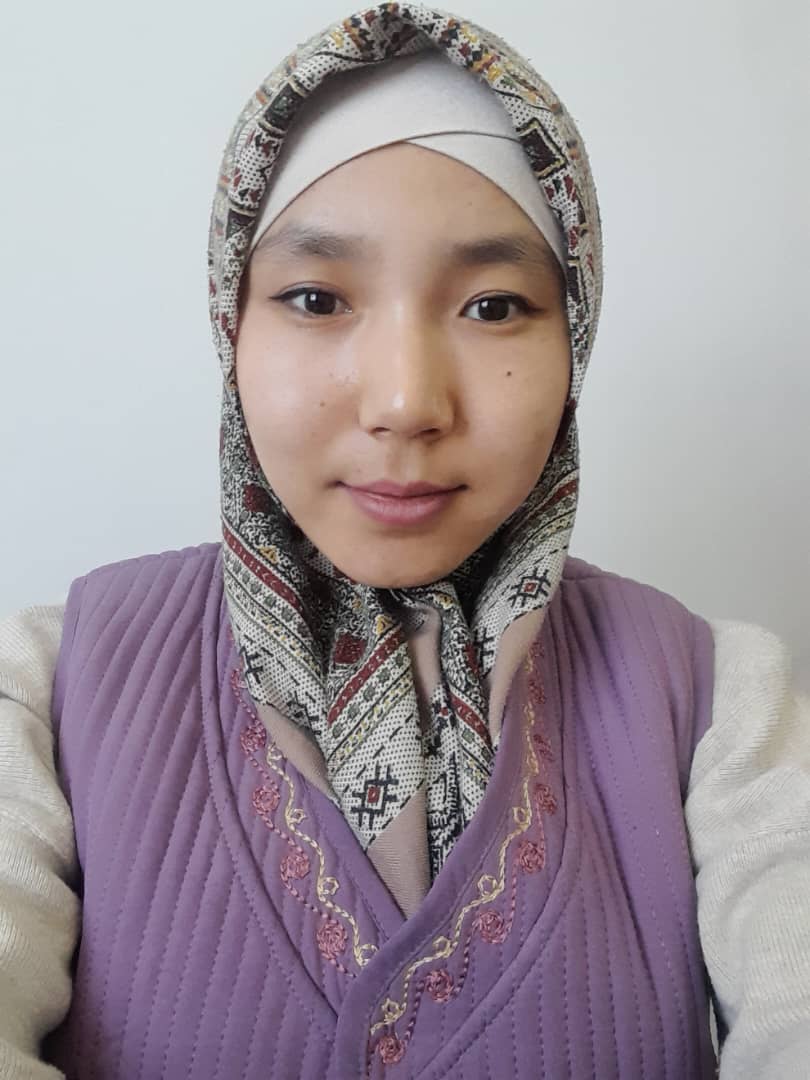 Участие в проектах:Участие в проектах:Участие в проектах:Участие в проектах:Участие в проектах:Участие в проектах:Участие в проектах:Участие в проектах:Участие в проектах:Участие в проектах:Участие в проектах:Участие в проектах: